Pannenkoeken koolhydraatarm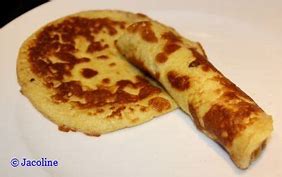 Ingrediënten:75 gram amandelmeel200 ml sojamelk3 eierenbotersnufje zoutBereidingKlop de eieren los met de sojamelk. Voeg een snufje zout toe en roer het amandelmeel erdoor. Roer het goed glad. Verhit een beetje boter in een koekenpan en bak van het beslag 4 pannenkoeken.Beleg de pannenkoeken als je ze koolhydraatarm wilt houden met hartig beleg of met groenten.Koolhydraatarm beleg is bijvoorbeeld:Uitgebakken spekPlakjes kaas of geraspte kaasStukjes gerookte zalmZongedroogde tomaten in reepjesGebakken uienringenGebakken preiringen